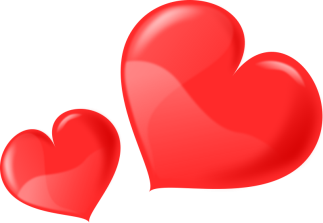 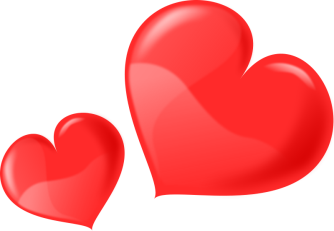 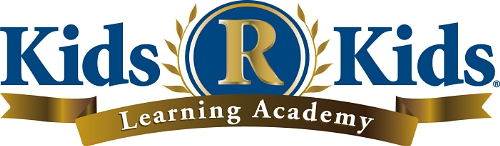 February 2019- Important Dates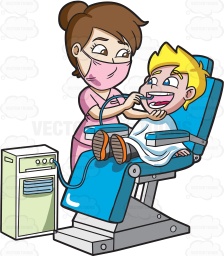 *February 1st: National wear Red Day*February 2nd: National Groundhog Day*February 6th: Dentist Visit with the children (Bring a SMILE) 	-Dentist will be here at 9:30 AM (Goodie bags will be given to students)*February 6th: National Frozen yogurt Day (Eat some Frozen Yogurt)*February 11th: National Make a Friend Day (Make a new friend today!)*February 14th: Valentine’s Day Party! (Please sign-up to bring something) 	-Suite 100-450 Party @ 2:30 PM	-Suite 500-550 Party @ 1:00 PM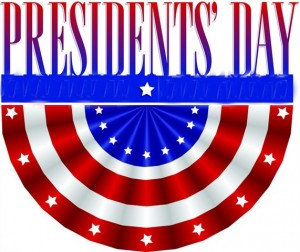 				-School Age party @ 4:30 PM*February 15th: National Gumdrop Day*February 18th: President’s Day (Cy-Fair ISD CLOSED)	-Things to do in Houston this day: Children’s Museum of Houston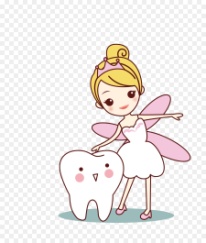 *February 27th: National Strawberry Day*February 28th: National Tooth Fairy Day (Tooth Fairy Crafts)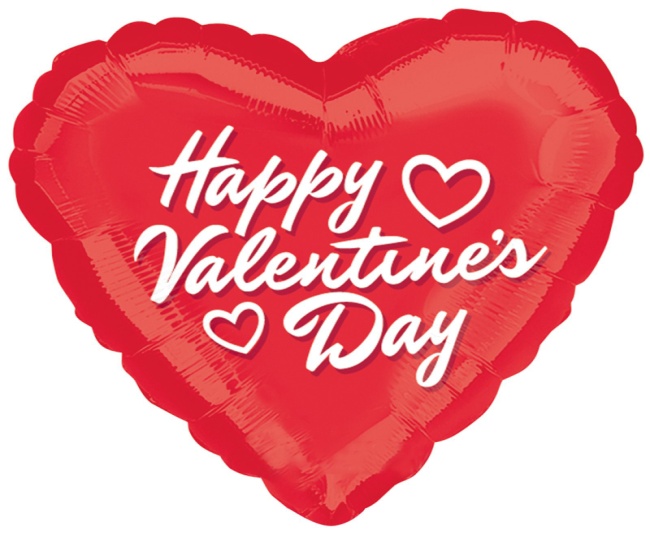 